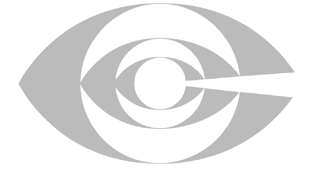 REGLAMENTO GENERAL DE ADMISIÓN DE EL CENTRO DE CAPACITACIÓN CINEMATOGRÁFICA, A. C. Para efectos prácticos se entenderá en lo sucesivo Centro de Capacitación Cinematográfica, A.C. como El Centro.El Reglamento General del Centro de Capacitación Cinematográfica, A.C. como Reglamento Interno.El Reglamento General de Admisión de El Centro de Capacitación Cinematográfica, A. C. como el Reglamento. ARTÍCULO 1. El Centro, es una Entidad Paraestatal que forma parte de la Administración Pública Federal, coordinada por la Secretaría de Educación Pública, por lo que está facultada legalmente para extender en el caso de la Licenciatura en Cinematografía, Certificado y Título Profesional; en los casos de los cursos de Guión Cinematográfico y de Producción Cinematográfica y Audiovisual Constancias y Diplomas de Estudios.ARTÍCULO 2. El Centro de Capacitación Cinematográfica, A.C., convoca anualmente al proceso de admisión para ingresar a:Licenciatura en Cinematografía con Reconocimiento de Validez Oficial de Estudios ante la Secretaría de Educación Pública según Acuerdo DGAIR-2011-01, Curso de Producción Cinematográfica y Audiovisual yCurso de Guión Cinematográfico.ARTÍCULO 3. Los horarios para cada una de las actividades académicas antes mencionadas serán impartidos de la siguiente forma en cuanto a disponibilidad de tiempo se refiere:Licenciatura en Cinematografía			Horario Tiempo completo.Curso de Producción Cinematográfica y Audiovisual:	Horario Vespertino.Curso de Guión Cinematográfico:				Horario Vespertino.ARTÍCULO 4. Aquel aspirante, que por cualquier motivo llegarán a faltar a alguna de las etapas del proceso de admisión, será considerado fuera de dicho proceso de forma inmediata.ARTÍCULO 5. El Centro no admitirá oyentes ni establecerá listas de espera. ARTÍCULO 6. El número de estudiantes de nuevo ingreso que podrá ser aceptado será establecido por las autoridades competentes de El Centro, considerándose la disponibilidad presupuestal y de equipo con que cuente El Centro, y quedara señalado en la convocatoria respectiva.ARTÍCULO 7. El aspirante interesado en ingresar a El Centro deberá apegarse a las fechas y requisitos establecidos en la respectiva convocatoria, no se permitirán trámites ni pagos extemporáneos.ARTÍCULO 8. El aspirante interesado en ingresar a El Centro ya sea en la Licenciatura o en cualquiera de los cursos mencionados, deberá solicitar su hoja de inscripción para realizar el trámite correspondiente, siempre y cuando cubra los requisitos establecidos en la convocatoria que para el efecto se publique.ARTÍCULO 9. Los aspirantes a la Licenciatura en Cinematografía en la  Solicitud de Examen de Admisión, deberán elegir alguna de las dos especialidades que se imparten en El Centro: Dirección o Cinefotografía.ARTÍCULO 10.Una vez presentada la documentación solicitada en la respectiva convocatoria, pago de derecho a examen, solicitud de admisión debidamente requisitada y El Reglamento firmado de conformidad. Los aspirantes realizarán la primera etapa según lo establecido en la convocatoria. ARTÍCULO 11. Para cada proceso se creará una Comisión de Examen de Admisión conformada por las personas que para estos efectos designe El Centro. Los procesos de admisión se llevaran a cabo de la siguiente manera:Para la licenciatura constará de 4 etapas,Para el curso de Guion Cinematográfico constará de 3 etapas, yPara el curso de Producción Cinematográfica y Audiovisual constará de 2 etapas.ARTÍCULO 12. La Comisión de Examen de Admisión se encargará de evaluar y seleccionar a los aspirantes que podrán continuar a las siguientes etapas y así al final del proceso se seleccionarán a los alumnos de nuevo ingreso a la Licenciatura en Cinematografía y los Cursos de Guion Cinematográfico y Producción Cinematográfica y Audiovisual. La Comisión de Examen de Admisión, al realizar la evaluación y selección de los aspirantes tomará en cuenta: resultado de examen, nivel académico y cultural, interés por el cine, habilidades técnicas y artísticas, creatividad y capacidad para la expresión estética de conceptos y emociones.ARTÍCULO 13. Las decisiones de la Comisión de Exámenes de Admisión serán tomadas de manera colectiva, mediante el procedimiento de comparación cualitativa y votación mayoritaria, por lo que son inapelables y no habrá revisión de examen.ARTICULO 14. Los aspirantes que no resulten seleccionados, en su caso, deberán presentarse en El Centro a recoger aquellos elementos utilizados para las fases creativas del proceso de admisión, en un plazo no mayor de 6 meses, contados a partir de la publicación de resultados finales del proceso de admisión correspondiente.ARTÍCULO 15. Los aspirantes seleccionados por la Comisión de Exámenes de Admisión como alumnos de nuevo ingreso, deberán cubrir la cuota de inscripción y la colegiatura anual en una sola exhibición en la fecha fijada por la Dirección General de El Centro. Una vez realizado el pago, no será reembolsable bajo ninguna circunstancia, de acuerdo con el Reglamento Interno.ARTÍCULO 16. Una vez cubiertos los pagos señalados en el artículo anterior, los aspirantes deberán presentar la documentación original señalada en la convocatoria, en el Departamento de Servicios Escolares y firmar El Reglamento.ARTÍCULO 17. Los aspirantes seleccionados se considerarán alumnos regulares desde el momento en que hayan cumplido todos los requisitos señalados en los artículos anteriores. ARTÍCULO 18. El aspirante y/o alumno, autorizan desde el momento de presentar la documentación solicitada en la convocatoria, a que El Centro, en cualquier momento pueda verificar la validez de los documentos presentados por el aspirante y/o el alumno. En el supuesto caso de que se llegara a comprobar la falsedad de alguno de los documentos presentados, se procederá a realizar la anulación de la inscripción respectiva, quedando sin efecto todos los actos derivados de la misma, desde ese momento será considerado como baja sin derecho de presentarse de nuevo en las siguientes convocatorias y sin poder solicitar reembolso de los montos pagados.El aspirante declara que leyó, entendió y le fueron explicados los alcances de cada uno de los artículos de este reglamento y lo firma de conformidad.NOMBRE COMPLETO DEL ASPIRANTE: _________________________________________________________________FECHA: _________________________________________________________FIRMA DE CONFORMIDAD: _________________________________________